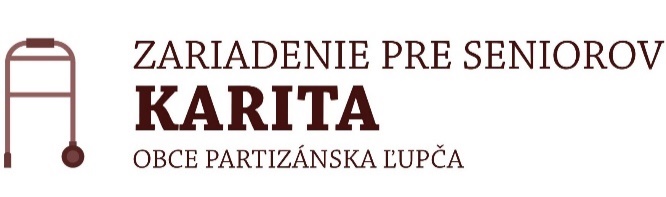 --------------------------------------------------------------------------------------------------------------------------------------------------------ŽIADOSŤ O poskytovanie SOCIÁLNej SLUŽByv zmysle § 8 ods. 7 zákona č. 448/2008 Z. z. o  sociálnych  službách  a   o zmene  a doplnení  zákona č. 455/1991 Zb. o živnostenskom podnikaní (živnostenský zákon) v znení neskorších predpisov v platnom znení (ďalej len „zákon o sociálnych službách“)ŽIADATEĽ:Meno a priezvisko: _____________________________________________________________________Rodné číslo: _____________________________________ Dátum narodenia: ______________________Adresa trvalého pobytu: ________________________________________________ PSČ: ____________Adresa prechodného pobytu: ____________________________________________ PSČ:____________Telefón: _________________________________________ Email: _______________________________Štátne občianstvo ___________________________________NÁZOV POSKYTOVATEĽA SOCIÁLNEJ SLUŽBY A MIESTO POSKYTOVANIA SOCIÁLNEJ SLUŽBY: Zariadenie pre seniorov KARITA obce Partizánska Ľupča, Partizánska Ľupča 84, 032 15ZÁKONNÝ ZÁSTUPCA ŽIADATEĽA (v prípade, ak je žiadateľ pozbavený spôsobilosti na právne úkony):Meno a priezvisko: _____________________________________________________________________Adresa zákonného zástupcu: _____________________________________________________________ Telefón: ______________________________________________ Email: __________________________DRUH SOCIÁLNEJ SLUŽBY,  ktorá sa má poskytovať fyzickej osobe (hodiace sa zaškrtnite):zariadenie pre seniorov			denný stacionár		zariadenie opatrovateľskej služby			opatrovateľská služba		odľahčovacia služba			FORMA SOCIÁLNEJ SLUŽBY (hodiace sa zaškrtnite):terénna  				pobytová - týždenná   	ambulantná 				pobytová - celoročná   	DEŇ ZAČATIA POSKYTOVANIA SOCIÁLNEJ SLUŽBY: ___________________________________________ČAS POSKYTOVANIA SOCIÁLNEJ SLUŽBY:  ___________________________________________________                                                                                      (napr. pri opatrovateľskej službe uviesť počet hodín)  na dobu určitú		 na dobu neurčitúMÁTE PRIZNANÝ PEŇAŽNÝ PRÍSPEVOK NA OPATROVANIE ALEBO PEŇAŽNÝ PRÍSPEVOK NA OSOBNÚ ASISTENCIU v  zmysle zákona č. 447/2008 o peňažných príspevkoch na kompenzáciu ťažkého zdravotného postihnutia  a o zmene a doplnení niektorých zákonov od príslušného úradu práce, sociálnych vecí a rodiny? (hodiace sa zaškrtnite): áno				 nie  VYHLÁSENIE ŽIADATEĽA (zákonného zástupcu, resp. rodinného príslušníka)Vyhlasujem, že všetky údaje v tejto žiadosti sú uvedené podľa skutočnosti a som si vedomý/á dôsledkov uvedenia nepravdivých informácií.Dňa: ______________________	_                                ___________________________________________čitateľný vlastnoručný podpis žiadateľa        (zákonného zástupcu alebo rodinného príslušníka)SÚHLAS DOTKNUTEJ OSOBY SO SPRACOVANÍM OSOBNÝCH ÚDAJOVV zmysle  § 19 zákona č. 18/2018 Z. z. o ochrane osobných údajov a o zmene a doplnení niektorých zákonov poskytnutých prevádzkovateľovi týmto udeľujem súhlas so spracovaním mojich osobných údajov, ktoré sú uvedené v tejto žiadosti na účel zabezpečenia poskytovania sociálnej služby až do uzatvorenia zmluvy o poskytovaní sociálnej služby. Osobné údaje sú spracúvané na právnom základe  zákona č. 448/2008 Z. z. v znení neskorších predpisov a  iba počas doby trvania účelu a v rozsahu nevyhnutnom na jeho splnenie. Po skončení účelu spracúvania budú záznamy  s osobnými údajmi vymazané z elektronických médií a dokumenty s osobnými údajmi v listinnej forme budú zlikvidované s výnimkou tých, ktoré musia byť v súlade s platnou legislatívou SR naďalej uchovávané počas trvania úložnej doby a po jej uplynutí budú tiež zlikvidované. Dotknutá osoba má voči prevádzkovateľovi právo požadovať prístup k osobným údajom a namietať voči ich spracúvaniu, na ich opravu, výmaz, obmedzenie spracúvania a podať návrh na začatie konania podľa § 100 zákona č. 18/2018 Z. z. Svojím podpisom potvrdzujem, že informácii o spracúvaní mojich osobných údajov som porozumel/a.Dňa: _______________________                              __________________________________________                                           čitateľný vlastnoručný podpis žiadateľa                                                                                          (zákonného zástupcu alebo rodinného príslušníka1)POVINNÉ PRÍLOHY K ŽIADOSTI O POSKYTOVANIE SOCIÁLNEJ SLUŽBY:POTVRDENIE O PRÍJME ŽIADATEĽA A PRÍJME SPOLOČNE POSUDZOVANEJ OSOBY (manžel, manželka) – vydáva Sociálna poisťovňaVYHLÁSENIE O MAJETKU ŽIADATEĽA – úradne overenéKÓPIU PRÁVOPLATNÉHO ROZHODNUTIA O ODKÁZANOSTI NA SOCIÁLNU SLUŽBU v zariadení pre seniorov A POSUDKU O ODKÁZANOSTI NA SOCIÁLNU SLUŽBU – vydáva obec v mieste trvalého pobytu žiadateľa